Na co si dát pozor, když chodím ze školy sámZopakujte si pravidla bezpečného chování při oslovení cizím člověkem. Pravidla je potřeba nejen znát, ale i dodržovat.Na co si dát pozor, když chodím sám________________________________________________________Jak zareagujete, když vás osloví na ulici cizí člověk?…………………………………………………………………………………………………………………………………………………………………………………………………………………………………………Jak se zachováte, když v domě u výtahu potkáte člověka, kterého neznáte?…………………………………………………………………………………………………………………………………………………………………………………………………………………………………………Vyberte místa, která mohou být nebezpečná. Svůj výběr zdůvodněte.ulice nebo park, kde nikdo nechodíosvětlená ulice, kde je hodně lidípodchod, kde nikdo nechodíautobusová zastávkahlavní ulice, kde jezdí hodně autJaké je telefonní číslo POLICIE? 	……………………Nakreslete cestu ze školy domů a vyznačte místo, které by mohlo být nebezpečné. Zdůvodněte, proč jste toto místo vybrali. Můžete nebezpečí nějak předcházet?Co jsem se touto aktivitou naučil/a:………………………………………………………………………………………………………………………………………………………………………………………………………………………………………………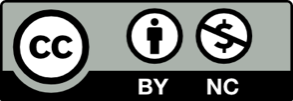 